МИНИСТЕРСТВО СЕЛЬСКОГО ХОЗЯЙСТВА РОССИЙСКОЙ ФЕДЕРАЦИИДЕПАРТАМЕНТ НАУЧНО-ТЕХНОЛОГИЧЕСКОЙ ПОЛИТИКИ И ОБРАЗОВАНИЯФЕДЕРАЛЬНОЕ ГОСУДАРСТВЕННОЕ БЮДЖЕТНОЕ ОБРАЗОВАТЕЛЬНОЕ УЧРЕЖДЕНИЕ ВЫСШЕГО ОБРАЗОВАНИЯ«ДОНСКОЙ ГОСУДАРСТВЕННЫЙ АГРАРНЫЙ УНИВЕРСИТЕТ»(ФГБОУ ВО Донской ГАУ)Кафедра теории экономики, менеджмента и праваДисциплина «Экономическая теория»КУРСОВАЯ РАБОТА На тему: «Государственная политика содействия занятости»Исполнитель:                                    студентка 3 курса 1-А группыагрономического факультетаочной формы обученияНаправления: 44.03.04  Профессиональное обучениеНаправленности: Экономика и управлениеТараруева Анастасия АлександровнаРуководитель:Доктор  экономических наук, профессор                                                 Сапрыкина Наталья ВенедиктовнаПерсиановский 2018СОДЕРЖАНИЕВВЕДЕНИЕ 1. ТЕОРЕТИЧЕСКИЕ ОСНОВЫ АНАЛИЗА ЗАНЯТОСТИ В ЭКОНОМИЧЕСКОЙ ТЕОРИИ…………………………………………….….……41.1 Традиционные теории занятости населения…………………………………...41.2. Сопоставление традиционных и современных теорий рынка труда.....…....112. ОСОБЕННОСТИ ГОСУДАРСТВЕННОГО РЕГУЛИРОВАНИЯ ЗАНЯТОСТИ В РАЗЛИЧНЫХ СТРАНАХ………………………………………202.1 Мировой опыт государственного регулирования занятости………………..202.2 Особенности государственного регулирования занятости в России…………………………………………………………………....…….…....263. ОСОБЕННОСТИ МОЛОДЕЖНОЙ ПОЛИТИКИ ЗАНЯТОСТИ В РОССИИ…………………………………………………………………..………...363.1 Проблемы трудоустройства молодежи в России…………………………….363. 2 Рекомендации по совершенствованию государственной политики содействия занятости молодежи в России……………………………….……….41Заключение…………………………………………………………….….…….….44Список использованной литературы…………………………..………………….47ВВЕДЕНИЕК числу наиболее важных проблем рыночной экономики всегда относилась проблема повышения эффективности государственного регулирования занятости населения. Неэффективное распределение трудовых ресурсов создает значительные препятствия для стабильного экономического роста в государстве и приводит в конечном итоге к снижению объемов валового национального продукта, именно поэтому тема данной курсовой работы является весьма актуальной на сегодняшний день. Проблема занятости  занимала одно из центральных мест в работах таких выдающихся экономистов, как А,Смит, Д. Рикардо, К.Маркс, А.Маршал, А. Пигу, Д.Кейнс, М.Фридман и др. Целью нашей курсовой работы является оценка деятельности государственной политики содействия занятости на современном этапе.Исходя из поставленной цели, можно выделить следующие задачи:- изучить теоретические основы анализа занятости в экономической теории;- ознакомиться с мировым опытом регулирования занятости;- изучить особенности государственного регулирования занятости в России;- изучить проблемы трудоустройства молодежи в России на современном этапе;- рассмотреть возможные пути совершенствования государственной политики содействия занятости молодежи в РоссииОбъект курсовой работы – государственное регулирование занятости населения,  предмет курсовой работы –  инструменты, методы и механизмы государственного регулирования занятости населения.При написании нашей курсовой работы мы использовали такие методы, как анализ, синтез, абстрагирование, а также методы системного подхода, сравнительного анализа и обобщения. Методологической и теоретической базой для написания данной курсовой работы выступили научные труды экономистов-исследователей. Данная курсовая работа включает в себя: введение, три  главы (каждая  из которых содержит в себе по два параграфа), заключение и список литературы. Первая глава  курсовой работы раскрывает теоретические основы анализа занятости в экономической теории, вторая глава  рассматривает особенности регулирования занятости в различных странах, в том числе и в России, третья глава рассматривает особенности молодежной политики занятости в России, проблемы трудоустройства российской молодежи, а также возможные пути совершенствования государственной политики содействия занятости молодежи в России.1. ТЕОРЕТИЧЕСКИЕ ОСНОВЫ АНАЛИЗА ЗАНЯТОСТИ В ЭКОНОМИЧЕСКОЙ ТЕОРИИ1.1 Традиционные теории занятости населенияТеоретическую базу для всех ныне существующих теорий занятости населения заложили такие известные ученые, как  А,Смит, Д.Рикардо, К.Маркс, А.Маршалл, А. Пигу, Д.Кейнс и другие. Каждый из них по-своему трактовал вопросы занятости, в результате чего сложились разнообразные теории занятости. В данной курсовой работе рассмотрены наиболее известные из данных теорий: классическая, неоклассическая, марксистская, монетаристская, кейнсианская, а также теория  представителей «новой макроэкономической школы».Основоположниками классической теории являются А. Смит, Ж. Б. Сэй, Д.Риккардо. Именно они ввели понятие «полной занятости», то есть, использования всех ресурсов рабочей силы. В книге А. Смита «Исследование о природе и причинах богатства народов» говорится о том, что полная занятость существует, когда в условиях рынка и свободной конкуренции спрос и предложение сбалансированы. По мнению Смита и Риккардо, идеалом рыночной экономики является полная занятость, а наиболее эффективной экономической политикой – политика невмешательства государства. Полной занятостью называется ситуация доступности трудоустройства для всех желающих работать. При этом равновесный уровень заработной платы определяется механизмом совершенной конкуренции. Отметим, что важной предпосылкой существования полной занятости является наличие совершенной конкуренции, а также абсолютная гибкость реальной заработной платы. Если бы существовала полная занятость, а также абсолютная гибкость реальной заработной платы, то отпала бы необходимость в проведении экономической политики по борьбе с безработицей.  Под уровнем выпуска (дохода) полной занятости понимается такой уровень дохода, при котором в условиях определенного уровня технологии, размера капитала и при совершенной конкуренции достигается полная занятость труда. Уровень дохода полной занятости принято обозначать символом (уF). В таком случае производственная функция запишется следующим образом:УF=f (NF'K0). Часто достижение полной занятости объявляется политиками в качестве одной из главных задач. Так как заработная плата составляет источник существования большинства населения, то очевидно, что достижение полной занятости важно для всех, кто хочет работать. Кроме того, сокращение занятости снижает потребительский спрос. Но эти экономические потери являются лишь частью картины, ибо безработица ассоциируется также со многими социальными бедствиями. Как правило, наиболее страдают от безработицы рабочие низкой квалификации. А так как рабочие с низкой квалификацией к тому же составляют основу населения с низкими доходами, то распределение доходов в обществе в период высокой безработицы значительно ухудшается. Как правило, в высокоразвитых странах с рыночной экономикой в качестве цели ставится снижение уровня безработицы до 4-5%.По мнению классиков, рациональное поведение индивидуумов предполагает, что они ориентируются не на номинальную, а на реальную заработную плату. Пока реальная заработная плата увеличивается, растет предложение труда. Следовательно, функция предложения труда есть возрастающая функция от реальной заработной платы: Ns = Ns(w). Графическая интерпретация равновесия на рынке труда классической школой изображена на рисунке 1: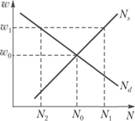 Рисунок 1 - Равновесие на рынке труда при гибкой реальной заработной платеВ данном случае реальная равновесная заработная плата (W/P) 0 соответствует равенству спроса и предложения на рынке труда. Любые иные уровни реальной заработной платы приведут к избыточному предложению или спросу на труд. Например, реальная заработная плата (W/P) 1 вызовет ситуацию, при которой предложение труда Ns 1 превысит спрос на труд Nd 1, то есть, возникнет безработица. В концепции классической школы уровень цен и заработной платы является гибким как при повышении, так и при понижении. То есть избыточно высокий уровень реальной заработной платы увеличит издержки производства благ, что вызовет рост цен и падение реальной заработной платы до равновесного уровня.Основоположниками неоклассической теории являются А. Маршалл и А. Пигу. В работе А. Маршалла «Принципы экономической науки» к трем факторам производства Сэя добавлен фактор организации. Маршалл считал, что для того, чтобы достичь полной занятости важно регулировать спрос и предложение. Данное регулирование рынок может осуществлять автоматически: А. Пигу в своей книге «Теория безработицы» пришел к выводу, что главной причиной безработицы является высокий уровень заработной платы. Основные положения неоклассической теории предполагают: свободный рынок, взаимозаменяемость работников, невмешательство государства, постоянство величины капитала (последнее относится к краткосрочному периоду). Используя кривые спроса на труд и предложения труда для объяснения факторов, их определяющих, а также для объяснения дифференциации заработной платы, влияния профсоюзов на реальную заработную плату W/Р, занятость N и ряд других аспектов функционирования рынка труда, неоклассики обосновывают обратную зависимость между заработной платой и занятостью. Поскольку спрос на труд носит производный характер и зависит от предельной производительности этого фактора, кривая спроса на труд имеет нисходящий характер, отражая убывающую производительность всех последующих приращений рабочей силы. Кривая рыночного предложения труда, как известно из микроэкономики, является возрастающей функцией от реальной заработной платы. Равновесие рынка труда в неоклассической модели обеспечивается благодаря реальной ставке заработной платы.Этот идеальный гибкий рынок труда благодаря равновесной реальной заработной плате (W/P)E обеспечивает полную занятость ΝE и соответствующий ей уровень выпуска - потенциальный выпуск Y*. С точки зрения неоклассиков, при данной ставке заработной платы вынужденная безработица отсутствует: все, кто согласен работать при этой ставке, будут заняты. При увеличении заработной платы выше равновесного уровня (W/P)E до ставки (W/P)1 величина предложения труда возрастет с ΝE до Ν2, а предприниматель для восстановления равенства предельной производительности труда и заработной платы должен сократить численность работников с ΝE до Ν1·, в результате численность безработных составит (Ν2 - Ν1). Если предприниматель увеличивает занятость, то заработная плата должна понижаться до уровня предельного продукта предельного работника. На рисунке 2 отображено равновесие на рынке труда согласно неоклассической модели: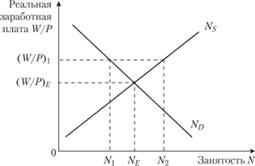 Рисунок 2 - Равновесие на рынке труда согласно неоклассической моделиОсновоположник марксистской теории занятости и безработицы К. Маркс подробно исследовал вопросы занятости и безработицы, связывая их с положением рабочего класса и его эксплуатацией. Его теория базируется на трех положениях: теории прибавочной стоимости, теории роста органического строения капитала и законе о народонаселении. Первая теория основывается на анализе сущности и особенностей рабочей силы. В капиталистических странах с рыночной экономикой она является товаром особого рода, рабочий продает свою способность к труду. В процессе производства он создает новую стоимость, которая больше стоимости рабочей силы, т. е. работодатель получает дополнительно прибавочную стоимость. Такая способность рабочей силы стала называться переменным капиталом, авансируемым на покупку рабочей силы. Стоимость товара равна сумме постоянного капитала, переменного капитала и прибавочной стоимости:С+V+m где: С - постоянный капитал, затраченный на средства и предметы труда; V - переменный капитал, авансируемый на покупку рабочей силы; m-прибавочная стоимость. Отношение постоянного капитала к переменному он назвал органическим строением капитала. Маркс писал: “Рассматривая со стороны стоимости строение определяется тем отношением, в котором капитал делится на постоянный капитал, или стоимость средств производства, и переменный капитал, или стоимость рабочей силы, т.е. общую сумму заработной платы”Марксом также был сформулирован закон народонаселения: “рабочее население, производя накопление капитала, тем самым в возрастающих размерах производит средства, которые делают его относительно избыточным населением”. Перенаселение, согласно марксистской теории, имеет три формы: текучую, скрытую и застойную. К текучей он относил положение, когда рабочие то отталкиваются, то притягиваются в более значительном количестве к работе, и когда число занятых увеличивается, хотя в постоянно убывающей пропорции по сравнению с масштабом производства. К скрытой форме он относил сельскохозяйственное перенаселение, где работники вроде бы и заняты, но далеко не полностью и при первой возможности перемещаются в город или по другим каналам. Под застойной формой понималось крайне нерегулярные занятия работников или вообще их не имеющих длительное время. Эти формы безработицы имеют место и в современной действительности. Таким образом, К.Маркс доказал, что при росте капитала и общественного производства спрос на рабочую силу снижается, сокращается занятость и растет безработица.Основателем монетаристской теории является М. Фридмен.  Он обосновал положения об определяющей роли денег в развитии и стабилизации экономики. Концепция монетаристов заключается в следующем:- Рыночное хозяйство обладает высокой степенью устойчивости и конкурентности, стремится к стабильности и самоналаживанию.- Государственное вмешательство в экономику является основной причиной инфляции и неустойчивого экономического роста. Монетаристы выступали против бюджетного и налогового регулирования, против социальных мер правительства по поддерживанию низкооплачиваемых и социально незащищенных слоев населения, считая их неэффективными.- Основным регулятором экономики сторонники монетаристской теории считали деньги, стратегию и тактику кредитно-денежной политики, стабильную эмиссию денег. - Главное уравнение монетаристов – уравнение обмена:MV = PQгде: MV – общие расходы покупателей на приобретение объема производственных благ; PQ – общая выручка продавцов этих благ.Так как V (скорость обращения денег) монетаристы считают стабильным, то основным фактором, определяющим объем производства и занятости (Q) и уровень цен (Р), выступает предложение денег (М). По их мнению, это важнейший и единственный фактор, определяющий уровень производства, занятости и цен, что оказывает воздействие на прирост валового национального продукта.Заметим, однако, что в большинстве стран не оправдалась теория монетаристов об отрицании государственного регулирования, т.к. фискальная и кредитно-денежная политика взаимосвязаны и должны координироваться государством. Положительная же роль монетаризма заключается в обстоятельном исследовании механизма воздействия денежной политики на развитие экономики и занятости населения.Итак, в данном параграфе мы рассмотрели традиционные теории занятости населения. Ознакомившись со взглядами представителей вышеперечисленных теорий, мы можем придти к выводу о том, что большая часть из них выступала против вмешательства государства в рыночную экономику, а равновесие рынка труда они связывали с реальной ставкой заработной платы. В следующем параграфе мы ознакомимся кейнсианской концепцией занятости, а также с другими современными теориями рынка труда, сопоставив их с традиционными теориями.1.2. Сопоставление традиционных и современных теорий рынка трудаКейнсианская теория занятости является основой для создания современных теорий занятости. В труде Кейнса «Общая теория занятости, процента и денег» определены проблемы занятости, способы определении уровня занятости.  «Наиболее значительными пороками экономического общества, в котором мы живем, являются его неспособность обеспечить полную занятость, а также его произвольное и несправедливое распределение богатства и доходов».До сих пор предполагалось, что всякое отклонение от равновесного положения полной занятости на рынке труда корректируется приспособлением реальной заработной платы., а изменение заработной платы происходит вслед за изменением цен, что приводит к необходимому сокращению реальной заработной платы в случае превышения предложения рабочей силы над спросом. Однако следует иметь в виду, что уровень заработной платы в современных условиях к большой степени определяется институционально (на основе трудовых договоров) кроме того, даже при наличии определенного уровня безработицы профсоюзы, как правило, препятствуют снижению заработной платы. К тому же во многих государствах приняты законодательные нормативы о минимальной заработной плате.Анализируя рынок труда, Кейнс основывался на следующих предпосылках. Во-первых, он признавал положение классической школы о природе и виде линии спроса на труд. Кейнс соглашался с идеей классиков о том, что линия спроса на труд совпадает с предельной производительностью труда. То есть, как и экономисты классики, он считал, что спрос на труд является функцией реальной заработной платы:(MPN = W/P = w)Во-вторых, Кейнс отрицал положение классической школы о природе и виде линии предложения труда. Кейнс подчеркивал значение институциональных аспектов формирующих заработную плату домашних хозяйств. Он заявлял, что номинальная заработная плата не может изменяться ежедневно, а устанавливается на определенный период времени: на месяц, год или даже на несколько лет. Кроме того, он полагал, что домашние хозяйства, формирующие предложение труда, обращают внимание отнюдь не на реальную заработную плату, а, главным образом, на номинальную заработную плату, которую они будут получать, сравнивая ее с номинальной заработной платой, получаемой другими домашними хозяйствами. Домашние хозяйства начнут покидать рынок труда, если их номинальная заработная плата окажется ниже номинальной заработной платы других домашних хозяйств. Вместе с тем домашние хозяйства не покинут рынка труда, если реальная заработная плата упадет у всех домашних хозяйств одновременно. Таким образом, по Кейнсу, предложение труда является функцией номинальной заработной платы:NS = NS(W).В-третьих, Кейнс выражал несогласие с представителями классической школы в том, что для восстановления полной занятости следует проводить политику сокращения номинальной заработной платы рабочих. По мнению Кейнса рабочие особо чувствительно воспринимают именно сокращение номинальной заработной платы и оказывают этому наиболее активное сопротивление при поддержке профсоюзов. Поэтому рынок труда и особенно предложение труда не могут функционировать в условиях совершенной конкуренции.В-четвертых, Кейнс считал, что для достижения полной занятости следует сокращать реальную заработную плату. Реальная заработная плата может падать при росте цен на товары и услуги.Выясним теперь, какое влияние на экономику оказывает негибкость снижающейся реальной заработной платы. Стоит отметить, что негибкость реальной заработной платы может привести к возникновению хронической безработицы на рынке труда. Представители классической школы эту потенциальную негибкость трактовали как главную причину существования безработицы. Представим, что законодательные решения препятствуют снижению реальной заработной платы ниже определенного минимума: (W/P)m. В таком случае предложение труда графически можно представить в виде «ломаной» линии - NSNS. Для сравнения изобразим также классическую прямую линию предложения труда (при абсолютной гибкости ценовых факторов – N`SNS). Рассмотрим первый случай, при котором пересечение линий предложения труда (N SNS) и спроса на труд (ND) расположено выше уровня (W/Р)m. В такой ситуации уровень реальной заработной платы составит (W/Р)1 при объеме занятости N1.Заметим, что горизонтальный отрезок линии предложения труда, представляющий минимум реальной заработной платы, не играет в этом случае никакой роли. В данном случае, представленном на рисунке 3,  достигнуты как равновесный уровень заработной платы, так и полная занятость (N1=NS):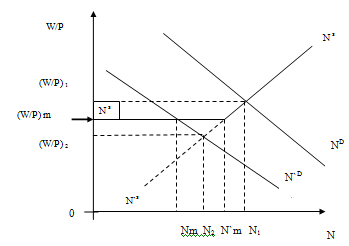 Рисунок 3 - Равновесие на рынке труда при негибкой реальной заработной платеТеперь рассмотрим альтернативную ситуацию, при которой линия спроса на труд (N'D) пересекает линию предложения труда на ее горизонтальном отрезке. Если бы реальная заработная плата была гибкой, то ее равновесный уровень составил бы (W/P)2 при занятости N2 (что соответствовало бы состоянию полной занятости). Но в случае негибкой реальной заработной платы равновесие установится при реальной заработной плате (W/P)m и уровне занятости Nm. Таким образом, негибкость заработной платы вызовет недобровольную безработицу, равную N2 - Nm. Следует отметить, что в последнем случае точку пересечения линии спроса на труд (N'D) с линией предложения труда NSNS вполне можно рассматривать как положение «равновесия», в том смысле, что в этой точке нет рыночного механизма для сдвига данной институционально негибкой заработной платы. Однако если снять эту негибкость, то рыночные силы сместят точку пересечения в положение равновесия при полной занятости. Поэтому состояние равновесия на рынке труда вовсе необязательно достигается в условиях полной занятости. В современных теориях ставка реальной заработной платы трактуется как ставка ожидаемой предпринимателями заработной платы, являющейся решающей переменной функцией спроса на труд  (W/):ND  = ND  (W/)Вывод функций спроса на труд в виде данного уравнения основан на гипотезе, согласно которой предприниматели способны продать любой объем производимой ими продукции. Макроэкономическое равновесие реализуется на одной из множества точек кривой ND . При этом предприниматели ожидают, что объем производства совпадает со спросом на блага, хотя есть вероятность, что равновесие на рынке благ может и не установиться, и экономика окажется в состоянии неравновесия. Рисунок 4 иллюстрирует подобный случай: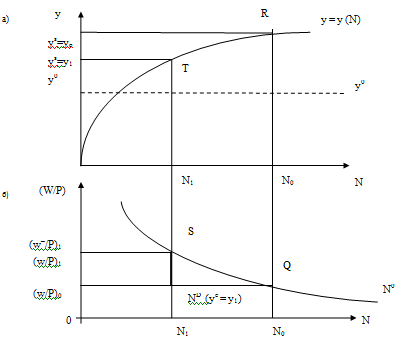 Рисунок 4 - Равновесие на рынке благ и труда.Для упрощения предположим, что предложение труда не зависит от ставки заработной платы, Ns = No. Тогда равновесие на рынке труда будет достигнуто в точке Q. Этот уровень занятости приведет к созданию предложения благ ys = yo,  Предположим, что спрос на блага yD меньше предложения благ. В таком случае может произойти следующее.1. Неоклассики предполагали, что превышение предложения над спросом на рынке благ приведет к снижению цен, что, в свою очередь, поднимет спрос на блага до уровня R (рис. 4 а). На рынке труда произойдет снижение номинальной заработной платы (в результате снижения общего уровня цен), поэтому реальная заработная плата (W/P)0 останется неизменной, как и объем занятости.2. Кейнсианцы считали, что превышение предложения над спросом на рынке благ приведет к снижению цен на рынке благ. Однако на рынке труда существует негибкость снижаемой номинальной заработной платы (W= W ‾‾). Поэтому снижение цен на рынке благ приведет к росту реальной заработной платы на рынке труда до уровня (W‾/P) 1 (точка S на рисунке 4 б). Соответственно естественное предложение благ сократится до уровня  ys = y1. Если спрос на блага вырастет до уровня   y1 по причине снижения цен (т. Т на рисунке 2 а), то возникнет потенциальное равновесие на рынке благ– при полной занятости, и действительное неравновесие на рынке труда – с уровнем безработицы N1N0.3. По мнению представителей новой макроэкономической школы, вероятность возникновения неравновесия на рынке труда существует даже при гибкой снижающейся заработной плате. Исходя из уровня реальной заработной платы, предприниматели ожидают, что спрос на блага составит ye = y1. При этом, если реальная заработная плата не превышает (W/N), они запрашивают ровно N1 труда, то есть, ровно столько, сколько будет соответствовать реальной заработной плате. Поэтому, начиная с точки S, кривая спроса N2 эволюционирует в вертикаль. С точки зрения последователей этой теории, неравновесие на рынке труда возникает не только из-за ожидаемой ставки реальной заработной платы, но и из-за ожидаемого объема продаж благ (ye). Таким образом, спрос на труд определяется следующими переменными:ND  = ND  (W/e , ye )В «неоклассическом случае» этот  объем ожидаемых продаж постоянно равен предложению производства, которое основано на движении кривой предельной производительности труда yN, отраженной  на рисунке 5.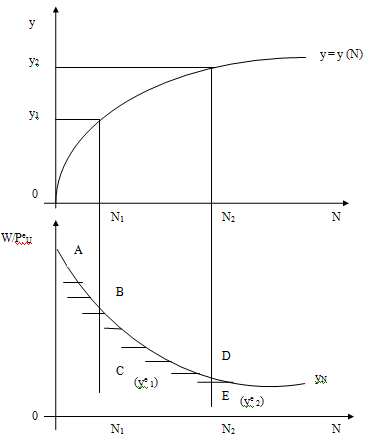 Рисунок 5 - Спрос и предложение труда в трактовке новой макроэкономикиПо мнению экономистов «новой макроэкономической школы» ожидаемый объем продаж может снижаться по причине неравновесия на рынке труда и, таким образом, находиться левее кривой  yN.  Если ожидаемый объем продаж равен ye1 = y1 , то кривая спроса на труд представляет собой линию ABC. Если же ожидаемый объем продаж возрастет до уровня ye2 = y2 , то кривая спроса на труд превратится в ADE. Для объема ожидаемых продаж ye1 (ye2) спрос на труд ВС (DE) будет независим от реальной заработной платы.Однако положение вертикальной части линии спроса на труд может быть пересмотрено по следующим соображениям. Ожидания, касающиеся общих объемов продаж, не являются безошибочными. Реальный объем продаж в будущем может оказаться больше или меньше, чем ожидаемый объем продаж (ye). Эта неопределенность трансформирует кривую спроса на труд ABC, изображенной на рисунке 6, в пунктирную линию спроса на труд DBE. 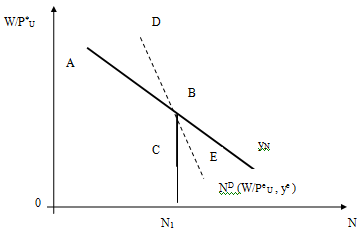 Рисунок 6 - Смещение линии спроса на трудБолее высокая эластичность спроса на труд по реальной заработной плате по сравнению с отрезком ВС объясняется следующим образом. Реальная заработная плата снижается по мере роста прибыли, если будущий спрос на блага оказался более крупным, чем ожидалось. Поэтому для предпринимателей представляется целесообразным привлечение в систему большего количества рабочих, чем N1, чтобы в будущем извлечь из этого соответствующую выгоду – прибыль возросшего объема продаж. Горизонтальный разрыв между отрезками BE и BC можно рассматривать как спекулятивный спрос на труд.Отрезок BD, менее эластичный по отношению к реальной заработной плате, чем отрезок BA, может рассматриваться как спрос на труд в краткосрочном периоде. Для предпринимателей любые изменения объема занятости чреваты значительными издержками, которые состоят, с одной стороны, из издержек «поисков» работников и, с другой стороны – из издержек на обучение работников. Вновь нанятые рабочие зачастую не способны прямо и непосредственно включиться в процесс производства, так как каждое предприятие обладает своими производственными особенностями. Ожидаемое увеличение реальной заработной платы на деле может и вовсе не состояться. В таком случае (под влиянием дополнительного давления профсоюзов) предприниматели сокращают спрос на труд весьма незначительно и лишь до того момента, пока рост реальной заработной платы не станет свершившимся фактом. Лишь после этого линия спроса на труд займет долгосрочное положениe AB.Линию спроса на труд в современной кейнсианской трактовке можно вывести с помощью модели IS-LM, изображенной на рисунке 7, где определяется величина эффективного (или действительного) спроса (y0). С помощью графика производственной функции[y(N)] определяется количество труда N0, необходимое для производства благ в объеме эффективного спроса. На основании графика предельной производительности труда (σy/σN) определяется реальная цена спроса на труд (w0).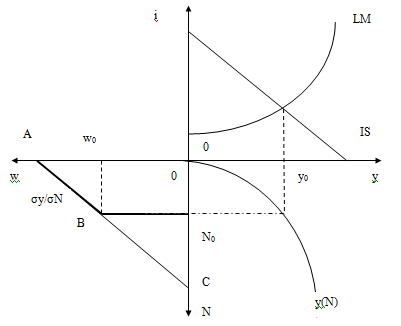 Рисунок 7 - Изображение функции спроса на труд в современной кейнсианской трактовкеУ новых кейнсианцев графиком функции спроса на труд является ломаная линия ABN0. Что касается линии предложения труда у новых кейнсианцев, то она не является ломаной, как у традиционных кейнсианцев, а внешне схожа  с неоклассической, то есть, представляет собой линию с традиционным положительным наклоном. Однако отличия все же имеются (см. риcунок 8):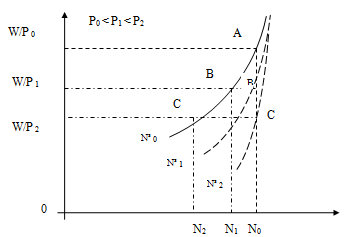 Рисунок 8 - Зависимость предложения труда от изменения цен в неоклассической и новой кейнсианской трактовкеОни заключаются в том, что в результате роста цен (согласно неоклассической концепции) снижается ставка реальной заработной платы (вдоль линии А-В-С), и соответственно сокращается предложение труда(N0, N1, N2). А по концепции новых кейнсианцев, рост уровня цен не меняет предложение труда (N0), однако смещается «веерообразно» сама линия предложения.Итак, в данном параграфе мы ознакомились с кейнсианской теорией занятости населения, а также сопоставили современные теории рынка труда с традиционными теориями. Подводя итог первой главе нашей курсовой работы, мы можем придти к выводу о том, что отличительной чертой  классической теории рынка труда является принцип невмешательства государства в рыночную экономику, тогда как кейнсианская теория предполагает активное воздействие государства на рынок посредством бюджетно-налоговой фискальной политики.  Также мы можем сделать вывод о том, что согласно современным теориям рынка труда, решающей переменной функцией спроса на труд является ожидаемая предпринимателями ставка реальной заработной платы. В следующей главе нашей работы мы рассмотрим особенности государственного регулирования занятости в различных странах.2. ОСОБЕННОСТИ ГОСУДАРСТВЕННОГО РЕГУЛИРОВАНИЯ ЗАНЯТОСТИ В РАЗЛИЧНЫХ СТРАНАХ2.1 Мировой опыт регулирования занятостиБогатый мировой опыт регулирования занятости населения свидетельствует об отсутствии общих рецептов для политики занятости. Она варьируется в различных государствах в зависимости от особенностей социально-экономического и политического устройства, культурных традиций, а также условий на рынке труда. Основные направления регулирования рынка труда разрабатываются Международной Организацией Труда (МОТ) и Международным Бюро Труда (МВТ). Первыми формами механизма регулирования рынка труда стали система материальной помощи безработным и организация общественных работ. В вопросе организации материальной помощи безработным в странах рыночной экономики сложились два подхода. Первый состоит в том, что пособия по безработице устанавливаются пропорционально предыдущему заработку (Канада, США, Россия). Второй подход заключается в установлении пособия по безработице в фиксированном размере (Бельгия, Франция, Голландия, Великобритания). Считается, что фиксированные пособия в силу их небольшого размера стимулируют активный поиск работы и являются эффективными при наличии развитых активных программ на рынке труда.  Пропорциональные же системы, если их размеры достаточно значительны с точки зрения соотношения между размерами пособия и предыдущего заработка, снижают стимул к интенсивному поиску новой работы. Отрицательной стороной таких систем является также зависимость от уровня инфляции. Так, в России в 1991-1994 гг. высокая инфляция выравнивала безработных по размеру получаемых пособий, поскольку уже на второй-третий месяц предыдущая заработная плата, применяемая в расчетах размера пособий, оказывалась равной или меньше минимального заработка. В каждой стране под влиянием социально-экономической ситуации и национальной специфики формируются своя модель механизма регулирования рынка труда и, соответственно, своя политика занятости. Зарубежные исследователи выделяют три модели политики стимулирования занятости в промышленно-развитых странах:1) Американская модель предполагает создание рабочих мест с низкой оплатой труда для большого количества трудоспособных граждан. При такой модели формально безработица уменьшается, однако при этом возникает обширный класс «новых бедных» - работающей бедноты. Система занятости в США настраивает безработных граждан на активный поиск работы, при этом они могут рассчитывать на получение необходимой информации, консультационную помощь, гарантированную выплату пособий за счет средств предпринимателей.2) Модель, присущая в основном скандинавским странам, ориентируется на обеспечение занятости большой части граждан путем создания рабочих мест в государственном секторе со средними, удовлетворительными условиями труда и оплаты. Недостаток такой политики заключается в расчете только на государственные финансовые средства, ограничение или истощение которых неминуемо ведет к спаду производства и резкому сокращению рабочих мест.3) Европейская модель политики занятости основывается на обеспечении рабочими местами относительно небольшого числа безработных граждан, однако при этом предполагается установление средней заработной платы занятых граждан на довольно высоком уровне. Такая политика требует создания дорогостоящей системы пособий для увеличивающегося количества безработных. Самые неприятные последствия такой политики - длительная, устойчивая безработица и значительные социальные, экономические и финансовые издержки.  Политика занятости в странах с развитой рыночной экономикой осуществляется по двум основным направлениям: содействие в трудоустройстве незанятого населения и оказание помощи в профессиональной подготовке и переподготовке; стимулирование образования гибкого рынка труда, гибких форм занятости . В рамках первого направления действуют государственные службы занятости, выступающие социальными регуляторами структуры спроса и предложения ресурса труда на рынке труда. Второе направление, через механизм стимулирования гибких форм труда и рабочего времени, обеспечивает трудоспособному населению возможности наиболее приемлемых форм и режимов труда с учетом индивидуальных потребностей работников. Кроме того, изучение зарубежного опыта регулирования рынка труда позволяет выделить политику «регулируемого» рынка труда (кейнсианские методы), политику гибкого рынка труда (как проявление неоклассической, монетаристской концепции), активную политику рынка труда (теоретическую основу составляют идеи шведской школы, некоторых представителей социально-институционального направления). В период циклического подъема экономики государство, как правило, акцентирует внимание на качестве ресурса труда, его территориально-отраслевой структуре, а в период кризиса и депрессии - на регулировании количественных пропорций между спросом и предложением ресурса труда. Политика «регулируемого» рынка труда включает разработку и осуществление законодательных мер защиты и сохранения рабочего места, государственный контроль за развитием трудовых отношений, взятие государством на себя части издержек по воспроизводству ресурса труда, особенно среди неимущих слоев населения, государственное предпринимательство, оформление общенациональных программ создания рабочих мест, общественных работ, материальной помощи безработным и неимущим. Модель «регулируемого» рынка труда строится на признании необходимости проведения налоговой и финансовой политики, обеспечивающей резкое усиление темпов экономического роста. Быстрый и стабильный экономический рост рассматривается как основа и гарантия реализации государственной политики на рынке труда. По мере изменения условий функционирования капитала в конце 70-х-начале 80-х годов вышеназванные черты рынка труда стали рассматриваться как чрезмерно «жесткие», в связи с чем встал вопрос о придании рынку труда «гибкости», что означало отход от модели «регулируемого» рынка труда. Переход к модели «гибкого» рынка труда свидетельствует о снижении роли государства, его экономической и социальной активности, всемерном расширении предложения ресурса труда посредством стимулирования всех форм его подвижности, распространения более гибких форм трудовых отношений. Модель «гибкого» рынка труда получила достаточно широкое распространение в США («рейганомика») и в Великобритании.  Проведение политики гибкого рынка труда, наряду с положительными результатами, дало много нежелательных побочных эффектов, которые, как считают исследователи МОТ, способствовали усилению напряженности на рынке труда: резко усилилась поляризация доходов населения, ухудшилась охрана труда, произошел колоссальный рост проблемы безопасности и миротворчества долговременной безработицы, сократилось выделение средств на социальные программы (например, в США в 2-3 раза), ужесточились критерии признания права на пособие по безработице. Вышеперечисленные проблемы обусловили необходимость очередного видоизменения системы мер государственного воздействия на занятость, получившего на Западе название активной политики рынка труда, которая первоначально возникла в Швеции как одна из составляющих шведской модели механизма регулирования рынка труда (модели Рена-Мейднера).Активная политика делает акцент на организации переподготовки, общественных работ, развитие субсидируемой государством занятости для некоторых категорий работников. Она является как бы продолжением на более высоком уровне и модели «регулируемого» рынка труда (на макроуровне), и модели «гибкого» рынка труда (на микроуровне). Государственное регулирование занятости путем «активных» мер производится в Швеции, Швейцарии, Дании, Норвегии, Испании. В Швеции, например, 69% общих расходов на политику занятости направлено на проведение активных мер. В этих странах на программы на рынке труда выделяется от 3,2-4,2% ВНП, а в Бельгии, Новой Зеландии, Нидерландах, Франции -2-2,8%. Специалисты считают, что активная политика рынка труда станет основным инструментом его регулирования в предстоящие годы. Вместе с тем на Западе единодушно признается, что ее осуществление является дорогостоящим и сложным делом. Она требует роста затрат, развитой инфраструктуры рынка труда, продуманной организации служб занятости, их взаимодействия с органами власти всех уровней, системой образования, профсоюзами и т.п. Это предполагает достаточно высокий уровень развития самого рынка труда. Необходимо отметить, что в последние годы в промышленно-развитых странах среди мер активного характера наибольшее внимание уделяется организации обучения и переобучения и созданию новых рабочих мест. Так, в Англии в законодательном порядке предусматриваются обязательные отчисления от прибыли предпринимателей на профессиональное обучение в централизованные фонды. В Германии получило распространение непосредственное обучение на рабочем месте. Во Франции профессиональная подготовка в обязательном порядке финансируется за счет взносов работодателя (1% фонда заработной платы предприятия). В скандинавских странах осуществляется политика так называемой гарантированной занятости молодежи, которая дает возможность молодым людям до начала трудовой деятельности пройти необходимую подготовку.Наряду с созданием новых рабочих мест, переподготовкой, субсидированной занятостью, теория и практика регулирования рынка труда к одной из важных активных мер по преодолению безработицы относит и организацию общественных работ. В Швеции программы организации общественных работ создаются преимущественно для молодежи. В Бельгии принята «третья система занятости», в соответствии с которой определенная часть молодежи в обязательном порядке подключается к реализации общественно-полезных, культурных и социальных проектов. Эффективные программы общественных работ существуют в США, Канаде, Ирландии. Например, в США молодые безработные привлекаются к работам по защите окружающей среды, благоустройству городов и т.п. Правительства многих стран большое внимание уделяют развитию предпринимательства как элементу активной политики на рынке труда. В США создаются специальные фонды, которые предоставляют кредиты предпринимателям на льготных условиях. Во Франции и ряде других стран программы допускают выплату лицам, не имеющим работы, всей суммы пособий по безработице за максимальный срок при условии, что они откроют собственное дело. Поддержка государства, которая, помимо финансовой помощи, включает консультационные услуги, юридическую помощь определяет высокую степень «выживаемости» подобных предприятий. Анализ становления различных моделей рынка труда в промышленно-развитых странах показывает, что их эффективность при достижении высокой степени занятости зависит от того, насколько учитываются национальные традиции, политическая ситуация, общественное настроение. Следует отметить, что ни одна из них не может быть раз и навсегда данной. Действенность конкретной политики занятости зависит от ее гибкости и способности адаптироваться к происходящим изменениям в экономике в целом.Итак, в данном параграфе мы ознакомились с мировым опытом регулирования занятости населения и рассмотрели три наиболее известные модели политики стимулирования занятости в промышленно-развитых странах: американскую, скандинавскую и европейскую. В следующем параграфе мы рассмотрим особенности государственного регулирования занятости в России.2.2 Особенности государственного регулирования занятости в РоссииПосле того как в 1991 году Россия перешла на совершенно новый этап развития, связанный с резким переходом к рыночной экономической системе, в нашем государстве появились новые социально-экономические трудности, а также обострились ранее имевшиеся проблемы, одной из которых стал рост уровня безработицы.К наиболее распространенным причинам безработицы в нашей стране стоит отнести:1) отсутствие рабочих мест из-за малого количества вакансий со стороны отечественного производителя;2) вытеснение труда по причине роста автоматизации производства;3) институциональные факторы, вызванные неэффективной работой государственной службы занятости  (к примеру, паспортный режим, препятствующий мобильности граждан внутри страны, а также отсутствие единой базы вакансий для всей России) В Российской Федерации создана основательная правовая база по вопросам регулирования труда и занятости населения. Эти вопросы находят свое отражение в Конституции РФ, в Трудовом кодексе РФ и в Законе РФ «О занятости населения в РФ». В статье 37 Конституции РФ  провозглашаются принципы свободного труда, запрета принудительного труда, вознаграждения за труд без какой-либо дискриминации, а также право граждан свободно распоряжаться своими способностями к труду при выборе рода деятельности и профессии.Закон РФ "О занятости населения в РФ" закрепил в ст.5 принципы государственной политики в области содействия занятости. К ним относятся:-обеспечение равных возможностей всем гражданам РФ в реализации прав на добровольный труд и свободный выбор занятости;-развитие трудовых ресурсов;-предупреждение массовой и сокращение длительной (более года) безработицы;-поддержка трудовой и предпринимательской инициативы граждан, содействие развитию их способностей к производительному, творческому труду;-обеспечение социальной защиты в области занятости;-создание специальных мер для граждан, испытывающих трудности в поисках работы, т.е. помощь особо нуждающимся в трудоустройстве;-сочетание местных мер с централизованными в области занятости;-поощрение работодателей, создающих рабочие места.Основными задачами государственной политики занятости в РФ на данный момент являются:1) преодоление негативных тенденций, которые связаны с падением инвестиционной активности, снижением объема производства, инфляцией;2) сдерживание массового увольнения работающих граждан;3) создание условий, способствующих развитию занятости в альтернативных негосударственных секторах экономики;4) обеспечение целевой поддержки и защиты граждан, которые находятся под риском увольнения;5) смягчение негативных последствий безработицы.Можно выделить следующие приоритетные направления государственного регулирования в сфере занятости населения:- программу, направленную на рост уровня занятости и увеличение числа рабочих мест в госсекторе;- программу, способствующую подготовке или переподготовке кадров;- программу содействия найму рабочей силы.Выделяют четыре подсистемы инфраструктурного обеспечения механизма государственного регулирования занятости граждан:1) Правовая подсистема инфраструктурного обеспечения механизма государственного регулирования занятости граждан представляет собой нормативную базу, применяемую с целью регулирования занятости населения (Конституция Российской Федерации, Трудовой кодекс, законы "О занятости населения в РФ", "Об оплате труда в РФ", "Об образовании в РФ" и т.д.).2) Финансовая подсистема отражает собой совокупность всех денежных средств, находящихся в распоряжении государства, предприятий, учреждений, необходимых для осуществления деятельности регулирования в сфере занятости населения. Данная подсистема включает в себя средства Фонда социального страхования РФ, собственные средства предприятий, средства инвесторов, средства Государственного бюджета, как местных, так и областных бюджетов.3) В состав информационно-технического регулирования занятости относятся входят данные государственной статистики и социологических исследований, дающие возможность оценивать результаты государственной политики занятости, при необходимости корректировать ее и составлять обоснованные прогнозы ее последствий. Данная подсистема включает в себя: статистические данные Федеральной службы государственной статистики, статистические показатели Федеральной службы по труду и занятости, данные Федеральной миграционной службы,  информация как государственных, так и частных центров, деятельность которых направлена на подготовку/переподготовку кадров, ярмарки вакансий, а также интернет ресурсы.4) Организационная подсистема включает в себя вспомогательную деятельность в сфере занятости, а также ее организацию. Данная подсистема предполагает следующие виды деятельности: создание отделов в службе занятости, которые будут работать с безработными, а также помощь в их трудоустройстве; обучение, переподготовка безработных граждан; сбор и обработка данных в сфере занятости населения; анализ и прогнозирование показателей рынка труда и т.д. Служба занятости представляет собой одну из главных инфраструктурных организаций, занимающихся вопросами занятости населения. В компетенции Службы занятости находится решение следующих вопросов:1) предоставление информации о имеющихся свободных рабочих местах, регистрация и учет безработных;2) проведение анализа состояния рынка труда;3) подбор кадров, необходимых учреждениям;4) содействие в трудоустройстве неконкурентным категориям граждан;5) создание банка вакансий;6) организация подготовки, переподготовки, повышению квалификации кадров;7) содействие предпринимательской деятельности (предоставление льготных кредитов, консультации по вопросам открытия собственного дела);8) выделение средств работодателям для создания дополнительных рабочих мест;9) непосредственное участие в реализации государственных и региональных программ занятости;10) выплата пособий по безработице и т.д.Регулирование в сфере занятости является одной из приоритетных задач нашего государства, так как именно от эффективного функционирования рынка труда зависит успешное социально-экономическое развитие нашей страны, в связи с чем представляется  необходимым принятие мер, способствовавших бы повышению уровня качества услуг в сфере занятости, а именно таких мероприятий, как  :1) повышение качества системы информирования населения о состоянии рынка труда, возможности трудоустроится в различных отраслях экономики;2) повышение степени эффективности оказания государственных услуг в области профориентации граждан, обучающихся в средне-специальных и общеобразовательных учреждениях;3) совершенствование системы профессиональной подготовки граждан;4) расширение спектра услуг государственной службы занятости с учетом пожеланий безработных граждан, а также предпринимателей.Для того чтобы дать объективную оценку государственной политике содействия занятости, обратимся к статистике занятости населения РФ за период с 2014 по 2015 гг.  Прежде всего отметим, что численность экономически активного населения в возрасте 15-72 лет (включающая как занятых, так и безработных) в июне 2015г. составила 76,5 млн.человек, или 52% от общей численности населения страны. В численности экономически активного населения 72,4 млн.человек классифицировались как занятые экономической деятельностью и 4,1 млн.человек - как безработные с применением критериев МОТ (т.е. не имели работы или доходного занятия, искали работу и были готовы приступить к ней в обследуемую неделю). На данной гистограмме отображена динамика численности экономически активного населения РФ в период с 2014 по 2015 гг.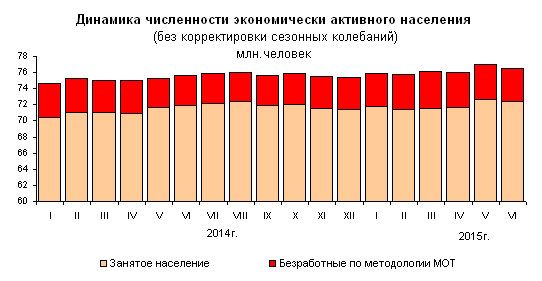 Рисунок  9 - Динамика численности экономически активного населения РФ в период с 2014 по 2015 гг.Проанализировав гистограмму, можно сделать вывод о том, что уровень безработицы (отношение численности безработных к численности экономически активного населения) в июне 2015г. составил 5,4% (без исключения сезонного фактора), мы можем проследить это по графику: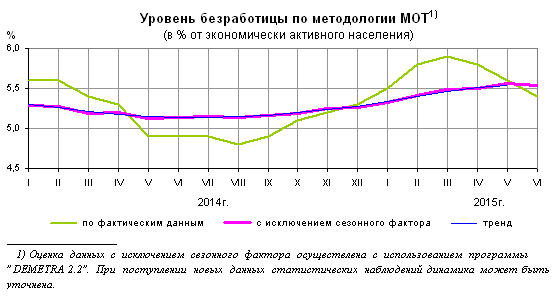 Рисунок 10 - Уровень безработицы в РФ по состоянию на июнь 2015 г.Уровень занятости населения (отношение численности занятого населения к общей численности населения обследуемого возраста) в июне 2015г. составил 65,3%.Приведем теперь статистику осуществляемых безработными способов поиска работы в период с 2014 по 2015 гг.: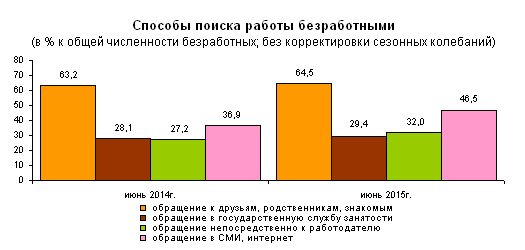 Рисунок 11 - Статистика осуществляемых безработными способов поиска работы в период с 2014 по 2015 гг в РФКак видно из гистограммы, в июне 2015г. 71% безработных искали работу самостоятельно, без содействия служб занятости. Среди безработных мужчин доля ищущих работу с помощью служб занятости в июне 2015г. составила 29,3%, среди безработных женщин - 29,5%. Наиболее предпочтительным является обращение при поиске работы к помощи друзей, родственников и знакомых - в июне 2015г. его использовали 64,5% безработных. Поиск работы в средствах массовой информации и интернете - второй по популярности способ поиска работы, который использовали 46,5% безработных.Изучим теперь возрастной состав безработных в 2015 году: 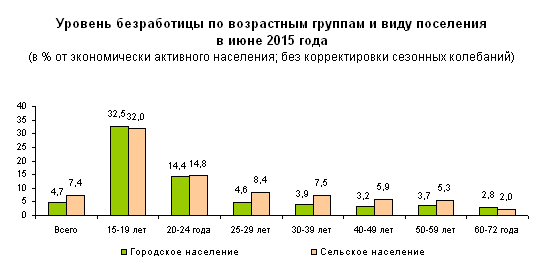 Рисунок 12 - Уровень безработицы по возрастным группам и виду поселения по состоянию на июнь 2015 г. (в % от экономически активного населения)Гистограмма показывает нам, что средний возраст безработных в июне 2015г. составил 35,5 лет. Молодежь до 25 лет среди безработных составляет 25,7%, в том числе в возрасте 15-19 лет - 5,3%, 20-24 лет - 20,3%. Высокий уровень безработицы отмечался в возрастной группе 15-19 лет (32,3%) и 20-24 лет (14,5%). В среднем среди молодежи в возрасте 15-24 лет уровень безработицы в июне 2015г. составил 16,4%, в том числе среди городского населения - 15,9%, среди сельского населения - 17,6%. Коэффициент превышения уровня безработицы среди молодежи в среднем по возрастной группе 15-24 лет по сравнению с уровнем безработицы населения в возрасте 30-49 лет составляет 3,8 раза, в том числе среди городского населения - 4,5 раза, сельского населения - 2,6 раза.Рассматривая статистику среди незанятого населения по наличию опыта работы, отметим, что в  численности безработных 25,8% составляют лица, не имеющие опыта трудовой деятельности. В июне 2015г. их численность составила 1,1 млн.человек. В числе безработных, не имеющих опыта трудовой деятельности, 16,5% составляет молодежь в возрасте от 15 до 19 лет, 52,1% - от 20 до 24 лет, 18% - от 25 до 29 лет.Рассматривая уровень безработицы по округам, отметим, что самый низкий уровень безработицы, соответствующей критериям МОТ, отмечается в Центральном федеральном округе, самый высокий - в Северо-Кавказском федеральном округе: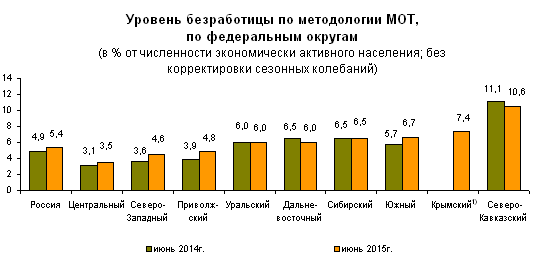 Рисунок 13 - Уровень безработицы по методологии МОТ, по федеральным округам (в % от численности экономически активного населения) в период с 2014 по 2015 гг.Ознакомимся теперь с показателем эффективности деятельности сотрудников Службы занятости по РФ в целом в период с 2014 по 2015 гг.: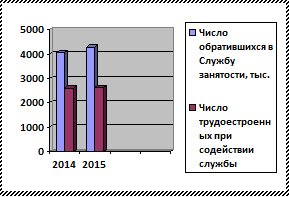 Рисунок 14 - Статистика обращения граждан в службу занятости и статистика трудоустройства при ее содействии в период с 2014 по 2015 гг., тыс. человек.Как мы видим из гистограммы, число обратившихся в Службу занятости в 2014 году составило 4046 тыс. человек, число трудоустроенных при содействии Службы занятости составило 2603 тыс. человек, т.е., на число трудоустроенных пришлось 64% от общего числа обратившихся. В 2015 году в Службу обратилось 4290 тыс. человек, а трудоустроено было 2639 тыс. человек, что составило 61% от общего числа обратившихся в Службу занятости граждан. Таким образом, мы видим, что на данный момент деятельность Службы занятости РФ  по-прежнему нуждается в усовершенствовании.В заключение можно выделить следующие рекомендации в области регулирования занятости населения РФ:1) поддержку индивидуальных предпринимателей (например, ремесленничество, надомный труд и т.д.) то есть, способствование расширению занятости в сферах, не предполагающих значительных затрат;2) повышение спроса на квалифицированную рабочую силу;3) организацию переподготовки работников, подвергшихся сокращению, без прерывания действия с ними трудового договора;4) передачу властями регионов части земельного фонда инвесторам с целью создания новых предприятий, и соответственно создания новых рабочих мест;5) создание специализированных предприятий, направленных на обеспечение надомного труда;6) разработка необходимых программ для обеспечения внутренней миграции населения из кризисных районов;7) привлечение безработных к общественным работам;8) обновление кадрового потенциала за счет трудоустройства молодежи9) совершенствование системы учета безработных и предоставлений им пособий;10) переподготовку и повышение квалификации экономически активных граждан;Отметим, что одним из наиболее рациональных путей повышения эффективности системы государственного содействия занятости населения могло бы стать дальнейшее развитие и усовершенствование программ профессионального обучения и переобучения безработных и незанятого населения в Российской Федерации. Итак, в данной главе мы рассмотрели особенности государственного регулирования занятости населения в различных странах. В следующей главе мы ознакомимся с особенностями молодежной политики занятости в России.3. ОСОБЕНОСТИ МОЛОДЕЖНОЙ ПОЛИТИКИ ЗАНЯТОСТИ В РОССИИ3.1. Проблемы трудоустройства молодежи в России Как известно, наиболее динамичная часть трудовых ресурсов в любом государстве представлена молодежью. Трудовой потенциал любой страны всегда  напрямую связан с уровнем образования молодых людей, проживающих на ее территории, степенью их мобильности и обучаемости, их карьерными устремлениями и наличием у них определенных квалификационных навыков. Вместе с тем именно молодые люди в возрасте от 15 до 29 лет испытывают наибольшие трудности при трудоустройстве ввиду отсутствия  у них  требуемого многими работодателями опыта работы по специальности. Вышеперечисленное обусловило выбор молодежного сегмента трудовых ресурсов для более подробного изучения в данной главе курсовой работы.Рынок труда молодежи является особым социально-демографическим сегментом российской экономики, подчиняющимся собственным закономерностям, которые необходимо учитывать при осуществлении политики занятости в России. Недоиспользование трудового потенциала молодежи приводит к снижению темпов обновления трудовых ресурсов, особенно в наименее привлекательных для молодых людей отраслях, что в конечном итоге негативно отражается на развитии всей экономики и общества в целом.  В соответствии с распоряжением Правительства РФ от 29.11.2014 N 2403-р «Об утверждении основ государственной молодежной политики Российской Федерации на период до 2025 года» молодежь это – социально-демографическая группа, выделяемая на основе возрастных особенностей, социального положения и характеризующаяся специфическими интересами и ценностями. Эта группа в РФ включает лиц в возрасте от 14 до 29  лет.  Молодежь является неоднородной социально-возрастной группой, в которой можно выделить три основные подгруппы, отличающиеся возрастом, уровнем образования, профессиональными навыками, разной степенью защиты от безработицы. В первую подгруппу входит молодежь от 15 до 19 лет. Это, как правило, учащиеся средних школ и учреждений начального профессионального образования, которые преимущественно относятся к экономически неактивному населению. Снижение уровня жизни населения приводит к тому, что у некоторых представителей данной категории молодежи появляется стремление работать и в основном это самозанятость (мойки машин, и торговля газетами и тому подобное). Вторая подгруппа включает молодежь в возрасте 20-24 года, к которой относятся студенты и молодые люди, проходящие или уже завершившие профессиональное обучение. Данная подгруппа является самой уязвимой для безработицы, из всех вступающих на рынок труда, так как ее представители не имеют необходимого профессионального опыта, что значительно снижает их конкурентоспособность. К третьей подгруппе относятся молодые люди в возрасте 25-29 лет, которые в основном имеют определенный уровень квалификации, опыт трудовой деятельности. У них уже сформированы профессиональные предпочтения, зачастую они уже имеют семью и предъявляют высокие требования к оплате и условиям труда. Современная российская модель рынка труда характеризуется уменьшением доли занятого населения, и ростом уровня безработицы, который в наибольшей степени затронул именно молодежь, так как молодежная безработица остро реагирует на изменения экономической конъюнктуры. Проблемы в трудоустройстве молодежи усугубляются вследствие недостатка квалификационных навыков и профессионального опыта, работодателям зачастую приходится осуществлять дополнительную подготовку молодых специалистов, адаптировать их под свою деятельность, что влечет за собой определенный риск и дополнительные финансовые вложения. Согласно данным социологических исследований, наиболее распространенной причиной отказа от предоставления рабочего места молодым специалистам, по мнению 62% выпускников высшего и 48% среднего профессионального образования является отсутствие практического опыта.Обратимся к данным Федеральной службы государственной статистики для анализа молодежного рынка труда. Прежде всего изучим численность занятых граждан РФ, распределенных по возрастным категориям в период с 2013 по 2015 гг.:Рисунок 15 - Численность занятых  граждан по возрастным группам, тыс. в период с 2013 по 2015 гг. Как мы видим из графика, составленного на основе данных Росстата за 2013-2015 годы, среди всех возрастных категорий наименее вовлечена в трудовую деятельность категория людей 15-19 лет, показавшая отрицательную динамику в период с 2013 по 2015 год. Что касается категории молодежи 20-24 лет, оказавшейся на восьмом месте, то мы можем наблюдать у нее значительную  отрицательную динамику за указанные два года.  Заметим однако, что категория людей 25-29 лет оказалась на первом месте по уровню занятости среди всех возрастных категорий работающих и, кроме того, продемонстрировала небольшую положительную динамику по росту уровня занятости за указанный период. Рассмотрим теперь, как фактор образования влияет на трудоустройство  молодежи на современном рынке труда, изучив гистограмму, составленную на основе данных Росстат: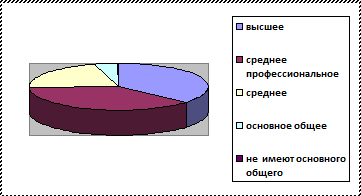 Рисунок 16 - Структура занятой молодежи по состоянию на конец 2015 г. по уровню образования, тыс. Изучив данную гистограмму можно придти к выводу о том, наибольшее количество занятых молодых людей (5878 тыс. человек) имеет среднее профессиональное образование (почти 37%) и высшее образование (5606 тыс. человек, т.е., примерно 35%).Отметим что лишь 45 тысяч человек (0,003 % от общего количества работающей молодежи) не имеет основного общего образования, они являются самой уязвимой для безработицы категорией. Отметим, однако что большую часть граждан из данной  категории составляют школьники и студенты. Данные показатели позволяют нам придти к выводу о значительном влиянии уровня образования молодежи на процент их трудоустройства и на повышении важности наличия профессионального образования у молодежи в их представлении.Представим теперь в виде круговой диаграммы статистические данные в процентах, распределяющие работающую молодежь по группам укрупненных занятий по состоянию на конец 2015 года.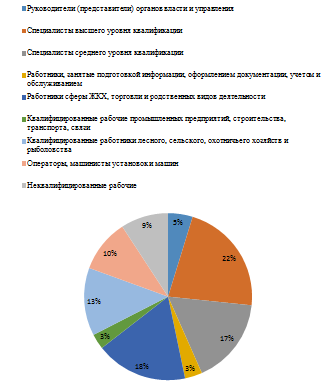 Рисунок 17 - Распределение молодежи РФ по группам укрупненных занятий по состоянию на конец 2015 г.Как мы видим из диаграммы, наибольший процент работающей молодежи (22%) относится к специалистам высшего уровня квалификации, наименьшие же удельные доли (по 3%) занимает молодежь, работающая в сфере оформления документации, учета и обслуживания, а также молодежь, работающая в сфере строительства, транспорта и связи, что может говорить о стремлении молодых людей  к повышению своей квалификации с целью получения и сохранения за собой престижной должности с высокой заработной платой.Итак, в данном параграфе мы изучили основные проблемы трудоустройства российской молодежи, а также рассмотрели структуру и численность занятой молодежи посредством статистических данных. В следующем параграфе ми изучим основные рекомендации по совершенствованию государственной политики содействия занятости молодежи в России.3. 2 Рекомендации по совершенствованию государственной политики содействия занятости молодежи в РоссииРазвитие российского молодежного рынка труда в значительной мере зависит от уровня государственной поддержки, направленной на содействие занятости населения. Система государственной поддержки занятости молодежи в России  предполагает разработку и реализацию федеральных и региональных программах содействия занятости населения, в которых в том числе отражены и проблемы молодежи. Существенное влияние на положение молодежи на рынке труда оказывают ряд целевых программ реализуемых Федеральным агентством по делам молодежи в России, такие, например, как: «Ты — предприниматель», «Территория смыслов». Поддержка сельской молодежи осуществляется в рамках федеральной целевой программы «Устойчивое развитие сельских территорий».Для эффективной работы в системе занятости во многих регионах были открыты молодежные биржи труда (МБТ), которые оказывают содействие подросткам и молодежи в постоянном или временном трудоустройстве. Функционируют молодежные центры трудоустройства и информации (МЦТИ), которые являются многопрофильными социальными учреждениями, осуществляющими психологическую, профконсультационную, юридическую и информационную помощь. Основной целью деятельности данных организаций является создание благоприятных условий для интеграции молодежи на рынке труда, адаптации ее к современным требованиям профессиональной подготовки и квалификации, снижение социальной напряженности в молодежной среде региона и обществе в целом. В качестве основных целей политики занятости молодежи можно выделить: -создание предпосылок для обоснованного выбора молодежью профессии и места трудовой деятельности с учетом способностей и психофизиологических особенностей личности, профессиональной подготовки, а также потребностей производства; - максимальное содействие занятости желающей трудоустроиться молодежи, гарантирование государством трудоустройства выпускников учебных заведений, находящихся на старте трудовой жизни; - предоставление возможностей трудиться учащимся всех видов учебных заведений, желающим работать в свободное от учебы время; - обеспечение развития профессионального обучения и переобучения, а также профессионально-квалификационного роста молодежи; - создание условий для активизации процесса самозанятости молодежи и развития молодежного предпринимательства.Регулирование процессов, происходящих в системе профессиональной подготовки кадров, с целью оптимизации рынка труда может осуществляться посредством создания спроса на образовательные услуги со стороны хозяйствующих субъектов посредством государственного заказа на подготовку специалистов для государственных предприятий, со стороны коммерческих организаций – в форме договоров с профессиональными учебными заведениями.Чтобы радикально изменить положение с трудоустройством выпускников учебных заведений, несомненно, было бы полезно сформировать всероссийскую систему профориентации, которая могла бы координировать действия всех заинтересованных структур, а также создать условия для повышения территориальной и профессиональной мобильности молодых специалистов. Практика свидетельствует о том, что молодежь плохо осведомлена о ситуации на рынке труда и его реальных потребностях. Безусловно, проблему трудоустройства выпускников учебных заведений, более полного использования их интеллектуального потенциала необходимо решать на федеральном уровне. Представляется также необходимым переход к гибкой системе подготовки кадров на основе мониторинга и прогнозирования востребованности конкретных профессий на региональных и общероссийском рынках труда во избежание усугубления проблем на молодёжном рынке труда.В заключение стоит отметить, что на сегодняшний день существует  достаточное количество программ, в той или иной степени затрагивающих проблему молодежной занятости, однако практика разработки комплексных программ содействия занятости молодежи еще не стала устойчивой, вследствие чего представляется необходимым дополнительное проведение теоретических и практических исследований по проблеме регулирования  региональных рынков труда молодежи в современных условиях. Итак, в данной главе курсовой работы мы изучили основные проблемы трудоустройства российской молодежи, а также рассмотрели структуру и численность занятой молодежи посредством статистических данных. Кроме того, на основе изученных нами теоретических источников мы привели основные рекомендации по совершенствованию государственной политики содействия занятости молодежи в России.ЗАКЛЮЧЕНИЕИзучив теоретические основы анализа занятости в экономической теории и сопоставив современные и традиционные теории рынка труда, можно сделать вывод о том, что отличительной чертой  классической теории рынка труда является принцип невмешательства государства в рыночную экономику, тогда как кейнсианская теория предполагает активное воздействие государства на рынок посредством бюджетно-налоговой фискальной политики.  Кроме того, можно заключить, что согласно современным теориям рынка труда, решающей переменной функцией спроса на труд является ожидаемая предпринимателями ставка реальной заработной платы. Ознакомившись с мировым опытом государственного регулирования занятости можно придти к выводу о том, что государственная политика, проводимая на рынке труда, может носить как активный, так и пассивный характер и о том, что в промышленно-развитых странах на данный момент практикуются три модели стимулирования занятости населения: американская, скандинавская и европейская. Можно выделить такие общие для всех стран формы регулирования рынка труда, как: государственные законы о занятости и социальной поддержке населения, материальная помощь безработным, развитие субсидируемых государством форм занятости для некоторых категорий работников (инвалиды, молодежи, длительно безработных), организация общественных работ, государственные меры по развитию профессиональной подготовки, ориентации и переподготовки работников, содействие географической и профессиональной мобильности рабочей силы, развитие гибких форм организации труда и занятости, самозанятости и предпринимательства, помощь в организации собственного дела, содействие в развитии мелкому и среднему бизнесу, мероприятия по стимулированию создания новых рабочих мест в негосударственных секторах экономики.  Как показывает мировой опыт, рынок труда многообразен и не может быть универсальных моделей трудовых отношений, а, следовательно, и единых, одинаково эффективных, применяемых к любым условиям мер по решению проблемы регулирования занятости населения. Как долговременный мировой опыт, так и новые решения в сфере государственного регулирования занятости  необходимо учитывать при разработке стратегии и тактики регулирования рынка труда в России.Ознакомившись с особенностями государственного регулирования занятости в России, а также изучив статистические данные, характеризующие эффективность деятельности российских служб занятости,  можно придти к выводу о том, что политика государственного содействия занятости населения несмотря на свою основательную и тщательно разработанную правовую базу все еще нуждается в корректировке. Одним из наиболее рациональных путей повышения эффективности системы государственного содействия занятости населения могло бы стать дальнейшее развитие и усовершенствование программ профессионального обучения и переобучения безработных и незанятого населения в Российской Федерации.Изучив проблемы трудоустройства молодежи в России на современном этапе, можно заключить, что главной из них является недостаток квалификационных навыков и профессионального опыта у молодых людей, а также низкий уровень востребованности специалистов определенных направлений и профилей подготовки. Решением данной проблемы могло бы стать формирование всероссийской системы профориентации, которая могла бы координировать действия всех заинтересованных структур, а также создание условий для повышения профессиональной и территориальной мобильности молодых специалистов. Представляется необходимым переход к гибкой системе подготовки кадров на основе мониторинга и прогнозирования востребованности конкретных профессий на региональных и общероссийском рынках труда во избежание усугубления проблем на молодёжном рынке труда. Оптимизация молодежного рынка труда могла бы осуществляться путем создания спроса на образовательные услуги со стороны хозяйствующих субъектов посредством государственного заказа на подготовку специалистов для государственных предприятий, со стороны коммерческих организаций – в форме договоров с профессиональными учебными заведениями. Наконец, в значительной мере могла бы поспособствовать решению проблемы занятости российской молодежи активная поддержка государством молодых предпринимателей путем субсидирования.В заключение можно отметить, что практика разработки комплексных программ содействия занятости молодежи еще не стала устойчивой, вследствие чего представляется необходимым дополнительное проведение теоретических и практических исследований по проблеме регулирования  региональных рынков труда молодежи в современных условиях. Стоит подчеркнуть, что на современном этапе проблема разработки и реализации эффективных программ содействия занятости населения является одной из наиболее приоритетных для правительства РФ, для решения данной проблемы Российской Федерации следует принимать во внимание опыт ведущих государств, учитывая при этом специфику российского рынка труда.Список  использованной литературы:1. «Конституция Российской Федерации» (принята всенародным голосованием 12.12.1993) (с учетом поправок, внесенных Законами РФ о поправках к Конституции РФ от 21.07.2014 N 11-ФКЗ) [Электронный ресурс] – Режим доступа: http://www.consultant.ru/document/cons_doc_LAW_28399/2. «Федеральная служба государственной статистики» [Электронный ресурс] – Режим доступа: http://www.gks.ru/ 3.  «Об утверждении основ государственной молодежной политики Российской Федерации на период до 2025 года» [Электронный документ] -  Режим доступа: http://www.consultant.ru/document/cons_doc_LAW_171835/4. Аникин В. Модернизационный потенциал профессиональной структуры занятого населения России// Общество и экономика. – 2014. - № 11 – С. 35; С. 445. Девятинина П.П. Современные подходы к регулированию рынка труда в странах ЕС  и России / П.П. Девятинина //В сборнике: Новая экономика, бизнес и общество. Сборник материалов апрельской научно-практической конференции молодых учёных ШЭМ, научное электронное издание. - 2017. -  С. 7646. Золин И.Е. Новая парадигма государственного регулирования рынка труда (мировой опыт государственного регулирования рынка труда)/И.Е.Золин// Экономика и предпринимательство. – 2013.  -  № 12.  - С. 1577. Золин И.Е  Об особенностях и содержании государственного регулирования рынка труда развитых стран на современном этапе / И.Е.Золин// Национальные интересы: приоритеты и безопасность. - 2016. - № 1 - С. 131; С.1338. Кейнс,, Д. Общая теория занятости, процента и денег/ Д.Кейнс//перевод с англ. под ред. Сторчева, М.А. – М.: Экономическая школа, 2015. – 288 с.9. Колесникова Ю.С., Камашева А.В., Халиков А.Л. Молодежный рынок труда и содействие трудоустройству // Экономические науки. – 2013. – №12 (109). – С. 5410. Корейнчук, Б.В. Рынок труда: учебник для академического бакалавриата/ Б.В. Корейнчук //М.:Юрайт,  2016. - С.39;  С. 4711. Ленькина О.Б. Государственная политика занятости в России: этапы развития и направления трансформации: монография/О.Б.Ленькина, М.А. Асеева., И.В. Вихляева.  М., 2016. - С. 25; С. 2812. Маркс, К., Энгельс, Ф. Соч. в 23 т. Т. 23/ К. Маркс, Ф. Энгельс// 6-е  изд. под ред. Л.Ф. Ильичёва – М.:Эксмо,  2014. - 626 с.13. Маршалл, А. Принципы экономической науки./ Под. ред. Федосеева, П.Н.// М.: Государственное издательство политической литературы, 1984.– С. 2914. Мицык Г.Ю.Государственная политика в области содействия занятости населения/Г.Ю. Мицык// Состояние и перспективы развития научных исследований в социальной, экономической и правовой сфере. Сборник научных статей по материалам международной научно-практической конференции [Электронный ресурс], 2015. -  С. 340; С. 34715. Пигу, А. Теория безработицы./ А.Пигу/ Под. ред.С.М. Ковалёва – М.: Эксмо, 2015. – 278 с.16. Полищук Е.А. Особенности государственной политики содействия занятости в условиях развития рынка труда/Е.А. Полищук//Научно-практическая конференция «Молодая наука», М., 2015. -  С. 3017. Попова Н.В. Опыт зарубежных стран в управлении занятостью и рынком труда //Фундаментальные исследования. - 2014. - № 12. -  С. 592; С. 59518. Рикардо, Д. Начала политической экономии и налогового обложения/Д.Рикардо/ перевод с англ. под ред. Ровинской, Е. А. – М.: Государственное издательство политической литературы. -  1983. – 403 с.19. Рощин, С.Ю. Теория рынка труда. Учебно-методическое пособие/ С.Ю. Рощин//4-е изд.,исп./М.: Теис, 2014. – С.34; С.36; С. 4420. Сабиржанова З.Т. Особенности безработицы в россии и государственная политика в области занятости / З.Т. Сабиржанова //Наука и образование: опыт, проблемы, перспективы развития материалы международной научно-практической конференции.: Красноярский государственный аграрный университет, 2017. - С. 282 - 28421. Селищев А.С. Макроэкономика: Учебник/А.С.Селищев// -  СПб.: Питер, 2012. -  С. 282; С.285; С.286; С.287; С.28822. Смит, А. Исследование о природе и причинах богатства народов/ А.Смит/ перевод с англ. под ред. Клюкина, П.Н.. – М.: Эксмо, 2016. – 354 с.23. Сулягина Е.А. Социальная политика государства в области содействия занятости в условиях развивающейся современной России (результаты, правовые аспекты дальнейшего развития)// Вестник Белгородского университета кооперации, экономики и права. -  2014. - № 2. - С. 305; С. 31024. Цапова Н.Ю.Зарубежный опыт регулирования занятости /Наука о человеке: гуманитарные исследования. -  2010. - № 5. - С. 105